Title Title Title Name Surname  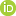 Asst. Prof. Dr., Social Sciences University of Ankara, Turkey, emailemail@xxx.edu.tr    APA Citation: Surname, N. (2021). Title of the article Title of the article Title of the article. Focus on ELT Journal, 4(2), xx-xx. https://doi.org/10.14744/felt. Introduction (Heading Level-1)Introduction introduction introduction introduction introduction introduction introduction introduction introduction introduction introduction introduction introduction. Introduction introduction introduction introduction (Chun, 2015; O’Dowd & O’Rourke, 2019). Introduction introduction introduction introduction introduction introduction introduction introduction (Dooly & O’Dowd, 2012).Introduction introduction introduction introduction introduction introduction introduction introduction introduction introduction introduction introduction introduction. Introduction introduction introduction introduction introduction introduction introduction introduction introduction introduction introduction introduction introduction (Belz, 2005; Chun, 2011; Hauck, 2007; Schenker, 2012). Introduction introduction introduction introduction introduction introduction introduction introduction introduction introduction introduction introduction introductionIntroduction introduction introduction introduction introduction introduction introduction introduction introduction introduction introduction. Introduction introductionIntroduction introduction introduction introduction introduction introduction introduction introduction introduction introduction introduction introduction introduction. Introduction introduction introduction introduction introduction introduction introduction introduction introduction introduction introduction introduction introduction. Introduction introduction introduction introduction introduction introduction introduction introduction introduction introduction introduction introduction introductionEffectiveness of telecollaborative learning (Heading Level-2)  First paragraph of a section (e.g., Saricaoglu & Geluso, 2020; Vahed & Rodriguez, 2020). First paragraph of a section. First paragraph of a section. First paragraph of a section. First paragraph of a section. First paragraph of a section. First paragraph of a section. First paragraph of a section. First paragraph of a section. First paragraph of a section. First paragraph of a section.New paragraph. New paragraph. New paragraph. New paragraph. New paragraph. New paragraph. New paragraph. New paragraph. New paragraph. New paragraph. New paragraph. New paragraph. New paragraph. New paragraph. New paragraph. New paragraph. New paragraph. New paragraph. New paragraph. New paragraph. New paragraph. New paragraph. New paragraph. New paragraph. New paragraph. New paragraph. New paragraph. New paragraph. New paragraph. New paragraph. New paragraph. New paragraph. New paragraph. New paragraph. New paragraph. New paragraph. New paragraph. New paragraph. New paragraph. New paragraph. New paragraph. New paragraph. New paragraph. New paragraph. New paragraph. New paragraph. New paragraph. New paragraph. New paragraph. New paragraph. New paragraph. New paragraph. New paragraph. New paragraph. New paragraph. New paragraph. New paragraph. New paragraph. New paragraph. New paragraph. New paragraph. New paragraph. New paragraph. New paragraph. New paragraph. New paragraph. New paragraph. New paragraph.Factors influencing the effectiveness of telecollaborative learning (Heading Level-2)  Factors influencing the effectiveness of telecollaborative learning factors influencing the effectiveness of telecollaborative learning factors influencing the effectiveness of telecollaborative learning factors influencing the effectiveness of telecollaborative learning factors influencing the effectiveness of telecollaborative learning factors influencing the effectiveness of telecollaborative learning factors influencing the effectiveness of telecollaborative learning. 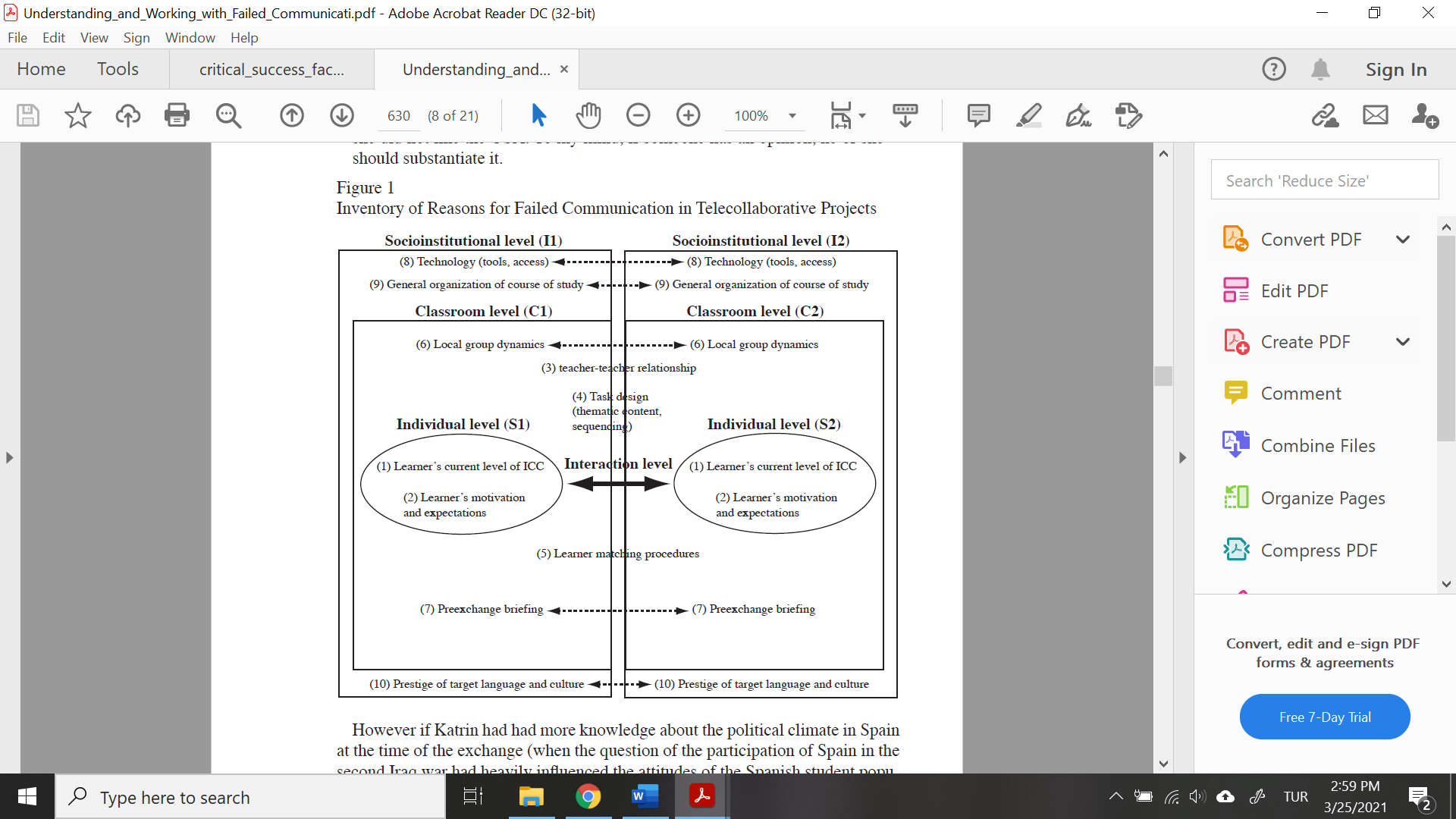 Figure 1. Areas of dysfunction in telecollaborative exchanges as identified by O'Dowd and Ritter (2006)Text after a figure or a table. Text after a figure or a table. Text after a figure or a table. Text after a figure or a table. Text after a figure or a table. Text after a figure or a table. Text after a figure or a table. Text after a figure or a table. Text after a figure or a table. Text after a figure or a table. Text after a figure or a table. Text after a figure or a table. Text after a figure or a table. Text after a figure or a table. Text after a figure or a table. Text after a figure or a table. Text after a figure or a table. Text after a figure or a table. New paragraph. New paragraph. New paragraph. New paragraph. New paragraph. New paragraph. New paragraph. New paragraph. New paragraph. New paragraph. New paragraph. New paragraph. New paragraph. New paragraph. New paragraph. New paragraph. New paragraph.1) Research Question?   2) Research Question?   Methodology (Heading Level-1)Context and participants (Heading Level-2)First paragraph of a section (e.g., Saricaoglu & Geluso, 2020; Vahed & Rodriguez, 2020). First paragraph of a section. First paragraph of a section. First paragraph of a section. First paragraph of a section. First paragraph of a section. First paragraph of a section. First paragraph of a section. First paragraph of a section. First paragraph of a section. First paragraph of a section.New paragraph. New paragraph. New paragraph. New paragraph. New paragraph. New paragraph. New paragraph. New paragraph. New paragraph. New paragraph. New paragraph. New paragraph. New paragraph. New paragraph. New paragraph. New paragraph. New paragraph. New paragraph. New paragraph. New paragraph. New paragraph. New paragraph. New paragraph. New paragraph. New paragraph. New paragraph. New paragraph. New paragraph. New paragraph. New paragraph. New paragraph. New paragraph. New paragraph. New paragraph. New paragraph. New paragraph. New paragraph. New paragraph. New paragraph. New paragraph. New paragraph. New paragraph. New paragraph. New paragraph. New paragraph. New paragraph. New paragraph. New paragraph. New paragraph. New paragraph. New paragraph. New paragraph. New paragraph. New paragraph. New paragraph. New paragraph. New paragraph. New paragraph. New paragraph. New paragraph. New paragraph. New paragraph. New paragraph. New paragraph. New paragraph. New paragraph. New paragraph. New paragraph. Tasks (Heading Level-2)First paragraph of a section (e.g., Saricaoglu & Geluso, 2020; Vahed & Rodriguez, 2020). First paragraph of a section. First paragraph of a section. First paragraph of a section. First paragraph of a section. First paragraph of a section. First paragraph of a section. First paragraph of a section. First paragraph of a section. First paragraph of a section. First paragraph of a section.New paragraph. New paragraph. New paragraph. New paragraph. New paragraph. New paragraph. New paragraph. New paragraph. New paragraph. New paragraph. New paragraph. New paragraph. New paragraph. New paragraph. New paragraph. New paragraph. New paragraph. New paragraph. New paragraph. New paragraph. New paragraph. New paragraph. New paragraph. New paragraph. New paragraph. New paragraph. New paragraph. New paragraph. New paragraph. New paragraph. New paragraph. New paragraph. New paragraph. New paragraph. New paragraph. New paragraph. New paragraph. New paragraph. New paragraph. New paragraph. New paragraph. New paragraph. New paragraph. New paragraph. New paragraph. New paragraph. New paragraph. New paragraph. New paragraph. New paragraph. New paragraph. New paragraph. New paragraph. New paragraph. New paragraph. New paragraph. New paragraph. New paragraph. New paragraph. New paragraph. New paragraph. New paragraph. New paragraph. New paragraph. New paragraph. New paragraph. New paragraph. New paragraph. Table 1. Structure of the telecollaborative critical thinking taskText after a figure or a table. Text after a figure or a table. Text after a figure or a table. Text after a figure or a table. Text after a figure or a table. Text after a figure or a table. Text after a figure or a table. Text after a figure or a table. Text after a figure or a table. Text after a figure or a table. Text after a figure or a table. Text after a figure or a table. Text after a figure or a table. Text after a figure or a table. Text after a figure or a table. Text after a figure or a table. Text after a figure or a table. Text after a figure or a table. New paragraph. New paragraph. New paragraph. New paragraph. New paragraph. New paragraph. New paragraph. New paragraph. New paragraph. New paragraph. New paragraph. New paragraph. New paragraph. New paragraph. New paragraph. New paragraph. New paragraph.Data collection and analysis (Heading Level-2)First paragraph of a section (e.g., Saricaoglu & Geluso, 2020; Vahed & Rodriguez, 2020). First paragraph of a section. First paragraph of a section. First paragraph of a section. First paragraph of a section. First paragraph of a section. First paragraph of a section. First paragraph of a section. First paragraph of a section. First paragraph of a section. First paragraph of a section.New paragraph. New paragraph. New paragraph. New paragraph. New paragraph. New paragraph. New paragraph. New paragraph. New paragraph. New paragraph. New paragraph. New paragraph. New paragraph. New paragraph. New paragraph. New paragraph. New paragraph. New paragraph. New paragraph. New paragraph. New paragraph. New paragraph. New paragraph. New paragraph. New paragraph. New paragraph. New paragraph. New paragraph. New paragraph. New paragraph. New paragraph. New paragraph. New paragraph. New paragraph. New paragraph. New paragraph. New paragraph. New paragraph. New paragraph. New paragraph. New paragraph. New paragraph. New paragraph. New paragraph. New paragraph. New paragraph. New paragraph. New paragraph. New paragraph. New paragraph. New paragraph. New paragraph. New paragraph. New paragraph. New paragraph. New paragraph. New paragraph. New paragraph. New paragraph. New paragraph. New paragraph. New paragraph. New paragraph. New paragraph. New paragraph. New paragraph. New paragraph. New paragraph. Results (Heading Level-1)Completion of the telecollaborative critical thinking task (Heading Level-2)First paragraph of a section (e.g., Saricaoglu & Geluso, 2020; Vahed & Rodriguez, 2020). First paragraph of a section. First paragraph of a section. First paragraph of a section. First paragraph of a section. First paragraph of a section. First paragraph of a section. First paragraph of a section. First paragraph of a section. First paragraph of a section. First paragraph of a section.New paragraph. New paragraph. New paragraph. New paragraph. New paragraph. New paragraph. New paragraph. New paragraph. New paragraph. New paragraph. New paragraph. New paragraph. New paragraph. New paragraph. New paragraph. New paragraph. New paragraph. New paragraph. New paragraph. New paragraph. New paragraph. New paragraph. New paragraph. New paragraph. New paragraph. New paragraph. New paragraph. New paragraph. New paragraph. New paragraph. New paragraph. New paragraph. New paragraph. New paragraph. New paragraph. New paragraph. New paragraph. New paragraph. New paragraph. New paragraph. New paragraph. New paragraph. New paragraph. New paragraph. New paragraph. New paragraph. New paragraph. New paragraph. New paragraph. New paragraph. New paragraph. New paragraph. New paragraph. New paragraph. New paragraph. New paragraph. New paragraph. New paragraph. New paragraph. New paragraph. New paragraph. New paragraph. New paragraph. New paragraph. New paragraph. New paragraph. New paragraph. New paragraph. Table 2. Descriptive Statistics across ArgumentsText after a figure or a table. Text after a figure or a table. Text after a figure or a table. Text after a figure or a table. Text after a figure or a table. Text after a figure or a table. Text after a figure or a table. Text after a figure or a table. Text after a figure or a table. Text after a figure or a table. Text after a figure or a table. Text after a figure or a table. Text after a figure or a table. Text after a figure or a table. Text after a figure or a table. Text after a figure or a table. Text after a figure or a table. Text after a figure or a table. New paragraph. New paragraph. New paragraph. New paragraph. New paragraph. New paragraph. New paragraph. New paragraph. New paragraph. New paragraph. New paragraph. New paragraph. New paragraph. New paragraph. New paragraph. New paragraph. New paragraph.Table 3. Post-hoc comparison resultsStudents' perceptions of their telecollaborative learning experience (Heading Level-2)First paragraph of a section (e.g., Saricaoglu & Geluso, 2020; Vahed & Rodriguez, 2020). First paragraph of a section. First paragraph of a section. First paragraph of a section. First paragraph of a section. First paragraph of a section. First paragraph of a section. First paragraph of a section. First paragraph of a section. First paragraph of a section. First paragraph of a section.New paragraph. New paragraph. New paragraph. New paragraph. New paragraph. New paragraph. New paragraph. New paragraph. New paragraph. New paragraph. New paragraph. New paragraph. New paragraph. New paragraph. New paragraph. New paragraph. New paragraph. New paragraph. New paragraph. New paragraph. New paragraph. New paragraph. New paragraph. New paragraph. New paragraph. New paragraph. New paragraph. New paragraph. New paragraph. New paragraph. New paragraph. New paragraph. New paragraph. New paragraph. New paragraph. New paragraph. New paragraph. New paragraph. New paragraph. New paragraph. New paragraph. New paragraph. New paragraph. New paragraph. New paragraph. New paragraph. New paragraph. New paragraph. New paragraph. New paragraph. New paragraph. New paragraph. New paragraph. New paragraph. New paragraph. New paragraph. New paragraph. New paragraph. New paragraph. New paragraph. New paragraph. New paragraph. New paragraph. New paragraph. New paragraph. New paragraph. New paragraph. New paragraph. "I had to wait my partner's answer for a very long time. Therefore, I worried about my project.""We couldn't communicate. She gave late responses.""There was one technical problem where we our messages weren't forwarded in WhatsApp.""There was a[n] internet problem for a while, except that it was really well."New paragraph. New paragraph. New paragraph. New paragraph. New paragraph. New paragraph. New paragraph. New paragraph. New paragraph. New paragraph. New paragraph. New paragraph. New paragraph. New paragraph. New paragraph. New paragraph. New paragraph. New paragraph. New paragraph. New paragraph. New paragraph. New paragraph. New paragraph. New paragraph. New paragraph. New paragraph. New paragraph. New paragraph. New paragraph. New paragraph. New paragraph. New paragraph. New paragraph. New paragraph. Discussion (Heading Level-1)First paragraph of a section (e.g., Saricaoglu & Geluso, 2020; Vahed & Rodriguez, 2020). First paragraph of a section. First paragraph of a section. First paragraph of a section. First paragraph of a section. First paragraph of a section. First paragraph of a section. First paragraph of a section. First paragraph of a section. First paragraph of a section. First paragraph of a section.New paragraph. New paragraph. New paragraph. New paragraph. New paragraph. New paragraph. New paragraph. New paragraph. New paragraph. New paragraph. New paragraph. New paragraph. New paragraph. New paragraph. New paragraph. New paragraph. New paragraph. New paragraph. New paragraph. New paragraph. New paragraph. New paragraph. New paragraph. New paragraph. New paragraph. New paragraph. New paragraph. New paragraph. New paragraph. New paragraph. New paragraph. New paragraph. New paragraph. New paragraph. New paragraph. New paragraph. New paragraph. New paragraph. New paragraph. New paragraph. New paragraph. New paragraph. New paragraph. New paragraph. New paragraph. New paragraph. New paragraph. New paragraph. New paragraph. New paragraph. New paragraph. New paragraph. New paragraph. New paragraph. New paragraph. New paragraph. New paragraph. New paragraph. New paragraph. New paragraph. New paragraph. New paragraph. New paragraph. New paragraph. New paragraph. New paragraph. New paragraph. New paragraph.In a school environment where students can easily access the technology opportunities, searching, creating and analysing are easier and more advantageous. As a newly established university, [our university] has less students than [the American university]. That’s why students [at our university] have higher chance to use computers and they do not have to wait for queue in order to benefit from library environment and other technological devices. Moreover, having less classmates in classroom creates an environment which is more suitable to think critical because everyone has enough time to point out and argue his\her ideas. These chances are lower in [the American university] than [our university]. I believe that writing, highlighting and pointing out the specific points of the topic that arguing on paper is effective while thinking. In this context, using hardcopy books is beneficial like students do [in our university]. New paragraph. New paragraph. New paragraph. New paragraph. New paragraph. New paragraph. New paragraph. New paragraph. New paragraph. New paragraph. New paragraph. New paragraph. New paragraph. New paragraph. New paragraph. New paragraph. New paragraph. New paragraph. New paragraph. New paragraph. New paragraph. New paragraph. New paragraph. New paragraph. New paragraph. New paragraph. New paragraph. New paragraph. New paragraph. New paragraph. New paragraph. New paragraph. New paragraph. New paragraph. Limitations (Heading Level-1)First paragraph of a section (e.g., Saricaoglu & Geluso, 2020; Vahed & Rodriguez, 2020). First paragraph of a section. First paragraph of a section. First paragraph of a section. First paragraph of a section. First paragraph of a section. First paragraph of a section. First paragraph of a section. First paragraph of a section. First paragraph of a section. First paragraph of a section.New paragraph. New paragraph. New paragraph. New paragraph. New paragraph. New paragraph. New paragraph. New paragraph. New paragraph. New paragraph. New paragraph. New paragraph. New paragraph. New paragraph. New paragraph. New paragraph. New paragraph. New paragraph. New paragraph. New paragraph. New paragraph. New paragraph. New paragraph. New paragraph. New paragraph. New paragraph. New paragraph. New paragraph. New paragraph. New paragraph. New paragraph. New paragraph. New paragraph. New paragraph. New paragraph. New paragraph. New paragraph. New paragraph. New paragraph. New paragraph. New paragraph. New paragraph. New paragraph. New paragraph. New paragraph. New paragraph. New paragraph. New paragraph. New paragraph. New paragraph. New paragraph. New paragraph. New paragraph. New paragraph. New paragraph. New paragraph. New paragraph. New paragraph. New paragraph. New paragraph. New paragraph. New paragraph. New paragraph. New paragraph. New paragraph. New paragraph. New paragraph. New paragraph.Conclusions (Heading Level-1)First paragraph of a section (e.g., Saricaoglu & Geluso, 2020; Vahed & Rodriguez, 2020). First paragraph of a section. First paragraph of a section. First paragraph of a section. First paragraph of a section. First paragraph of a section. First paragraph of a section. First paragraph of a section. First paragraph of a section. First paragraph of a section. First paragraph of a section.New paragraph. New paragraph. New paragraph. New paragraph. New paragraph. New paragraph. New paragraph. New paragraph. New paragraph. New paragraph. New paragraph. New paragraph. New paragraph. New paragraph. New paragraph. New paragraph. New paragraph. New paragraph. New paragraph. New paragraph. New paragraph. New paragraph. New paragraph. New paragraph. New paragraph. New paragraph. New paragraph. New paragraph. New paragraph. New paragraph. New paragraph. New paragraph. New paragraph. New paragraph. New paragraph. New paragraph. New paragraph. New paragraph. New paragraph. New paragraph. New paragraph. New paragraph. New paragraph. New paragraph. New paragraph. New paragraph. New paragraph. New paragraph. New paragraph. New paragraph. New paragraph. New paragraph. New paragraph. New paragraph. New paragraph. New paragraph. New paragraph. New paragraph. New paragraph. New paragraph. New paragraph. New paragraph. New paragraph. New paragraph. New paragraph. New paragraph. New paragraph. New paragraph.Disclosure StatementNo potential conflict of interest was reported by the authors.References (APA 7, To find DOI numbers of sources, use https://www.crossref.org/simpletextquery)Akiyama, Y. (2017). Learner beliefs and corrective feedback in telecollaboration: A longitudinal investigation. System, 64, 58–73. https://doi.org/10.1016/j.system.2016.12.007Allen, M. (2004). Smart thinking skills for critical understanding and writing (2nd ed). Oxford University Press. Basharina, O. K. (2007). An activity theory perspective on student-reported contradictions in international telecollaboration. Language Learning & Technology, 11(2), 82–103.              http://llt.msu.edu/vol11num2/basharina/ Bassham, G., Irwin, W., Nardone, H., & Wallace, J. M. (2011). Critical thinking: A student's introduction (4th ed.). The McGraw-Hill Companies.Belz, J. A. (2005). Intercultural questioning, discovery and tension in Internet-mediated language learning partnerships. Language and Intercultural Communication, 5(1), 3–39.               https://doi.org/10.1080/14708470508668881 Belz, J. A., & Kinginger, C. (2003). Discourse options and the development of pragmatic competence by classroom learners of German: The case of address forms. Language Learning, 53(4), 591–647. https://doi.org/10.1046/j.1467-9922.2003.00238.xBelz, J. A., & Vyatkina, N. (2005). Learner corpus analysis and the development of L2 pragmatic               competence in networked intercultural language study: The case of German modal particles. The Canadian Modern Language Review, 62(1), 17–48. http://dx.doi.org/10.3138/cmlr.62.1.17Bilki, Z., Satar, M. H., & Hauck, M. (2019). Virtual exchange for teacher education: A focus on critical digital literacy [Paper presentation]. EuroCALL, Louvain-la-Neuve. Chen, J. J., & Yang, S. C. (2016). Promoting cross-cultural understanding and language use in research-oriented Internet-mediated intercultural exchange. Computer Assisted Language Learning, 29(2): 262–288. https://doi.org/10.1080/09588221.2014.937441Chun, D. M. (2011). Developing intercultural communicative competence through online exchanges. CALICO Journal, 28(2), 392–419. https://www.jstor.org/stable/calicojournal.28.2.392Chun, D. M. (2015). Language and culture learning in higher education via telecollaboration. Pedagogies: An International Journal, 10(1), 5–21. http://dx.doi.org/10.1080/1554480X.2014.999775Colpaert, J. (2020). Editorial position paper: How virtual is your research? Computer Assisted Language Learning, 33(7), 653–664. https://doi.org/10.1080/09588221.2020.1824059Cunningham, D. J. (2016). Request modification in synchronous computer-mediated communication: The role of focused instruction. The Modern Language Journal, 100(2), 484–507.               https://doi.org/10.1111/modl.12332 Cunningham, D. J. (2019). Telecollaboration for content and language learning: A Genre-based approach. Language Learning & Technology, 23(3), 161–177. http://hdl.handle.net/10125/44701Dooly, M. (2011). Divergent perceptions of telecollaborative language learning tasks: Task-as-workplan vs. task-as-process. Language Learning & Technology, 15(2): 69–91. http://dx.doi.org/10125/44252Dooly, M., & O’Dowd, R. (Eds.). (2012). Researching online foreign language interaction and exchange: Theories, methods and challenges. Bern, Switzerland: Peter Lang.Dooly, M., & Sadler, R. (2013). Filling in the gaps: Linking theory and practice through telecollaboration in teacher education. ReCALL, 25(1), 4–29. https://doi.org/10.1017/S0958344012000237Duffy, L. N., Stone, G. A., Townsend, J., & Cathey, J. (2020). Rethinking curriculum internationalization: Virtual exchange as a means to attaining global competencies, developing critical thinking, and experiencing transformative learning. SCHOLE: A Journal of Leisure Studies and Recreation Education. https://doi.org/10.1080/1937156X.2020.1760749Fuchs, C. (2019). Critical incidents and cultures-of-use in a Hong Kong–Germany telecollaboration. Language Learning & Technology, 23(3), 74–97. http://hdl.handle.net/10125/44697González, J. J. V. (2020). Prospective English teachers reexamining language ideologies in telecollaboration. Computer Assisted Language Learning, 33(7), 732–754.               https://doi.org/10.1080/09588221.2019.1590419 Guth, S., Helm, F., & O'Dowd, R. (2012). University language classes collaborating online: A report on the integration of telecollaborative networks in European universities.                http://intent-project.eu/sites/default/files/Telecollaboration_report_Final_Oct2012.pdfHauck, M. (2007). Critical success factors in a TRIDEM exchange. ReCALL, 19(2), 202–223. https://doi.org/10.1017/S0958344007000729Heift, T., & Vyatkina, N. (2017). Technologies for teaching and learning L2 grammar. In C. A. Chapelle, & S. Sauro (Eds.), The handbook of technology and second language teaching and learning (pp. 26–44). John Wiley & Sons. https://doi.org/10.1002/9781118914069.ch3Helm, F. (2013). A dialogic model for telecollaboration. Bellaterra Journal of Teaching & Learning Language & Literature, 6(2), 28–48. https://doi.org/10.5565/rev/jtl3.522Helm, F. (2015). The practices and challenges of telecollaboration in higher education in Europe. Language Learning & Technology, 19(2), 197–217. http://dx.doi.org/10125/44424Lee, L. (2009). Promoting intercultural exchanges with blogs and podcasting: A study of Spanish–American telecollaboration. Computer Assisted Language Learning, 22(5), 425–443. https://doi.org/10.1080/09588220903345184Lee, L. (2011). Focus-on-form through peer feedback in a Spanish–American telecollaborative exchange. Language Awareness, 20(4), 343–357. https://doi.org/10.1080/09658416.2011.592589Lenkaitis, C. A., & Loranc-Paszylk, B. (2021). The role of intercultural virtual exchanges in global citizenship development. Journal of International and Intercultural Communication. https://doi.org/10.1080/17513057.2021.1876241Mayfield, M. (2014). Thinking for yourself: Developing critical thinking skills through reading and writing (9th ed.). Wadsworth, Cengage Learning.O'Dowd, R. (2013). Telecollaborative networks in university higher education: Overcoming barriers to integration. The Internet and Higher Education, 18, 47–53. https://doi.org/10.1016/j.iheduc.2013.02.001O’Dowd, R. (2016). Emerging trends and new directions in telecollaborative learning. CALICO, 33(3), 291–310. https://doi.org/10.1558/cj.v33i3.30747O’Dowd, R. (2017). Exploring the Impact of Telecollaboration in Initial Teacher Education: The EVALUATE project. The EUROCALL Review, 25(2), 38–41. https://doi.org/10.4995/eurocall.2017.7636O’Dowd, R. (2021a). Virtual exchange: Moving forward into the next decade. Computer Assisted Language Learning, 34(3), 209–224. https://doi.org/10.1080/09588221.2021.1902201O’Dowd, R. (2021b). Virtual exchange in foreign language education: What do we know so far? [Plenary presentation]. CALICO, Virtual Conference.O’Dowd, R., & O’Rourke, B. (2019). New developments in virtual exchange for foreign language education. Language Learning & Technology, 23(3), 1–7. http://hdl.handle.net/10125/44690O’Dowd, R., & Ritter, M. (2006). Understanding and working with ‘failed communication’ in telecollaborative exchanges. CALICO, 23(3), 623–642. https://dx.doi.org/10.1558/cj.v23i3.623-642Oskoz, A., & Gimeno-Sanz, A. (2019). Engagement and Attitude in Telecollaboration: Topic and cultural background effects. Language Learning & Technology, 23(3), 136–160. http://hdl.handle.net/10125/44700Priego, S., & Liaw, M.-L. (2017). Understanding different levels of group functionality: Activity systems analysis of an intercultural telecollaborative multilingual digital storytelling project. Computer Assisted Language Learning, 30(5), 368–389.  https://doi.org/10.1080/09588221.2017.1306567Ryshina-Pankova, M. (2018). Discourse moves and intercultural communicative competence in telecollaborative chats. Language Learning & Technology, 22(1), 218–239. https://dx.doi.org/10125/44587Saricaoglu, A., & Geluso, J. (2020). Students co-learning linguistics through PBL: A cross-cultural tele-collaborative implementation. In G. Beckett & T. Slater (Eds.), Global perspectives on project-based language learning, teaching, and assessment: Key approaches, technology tools, and frameworks (pp. 104–125). Routledge. https://doi.org/10.4324/9780429435096-6 Schenker, T. (2012). Intercultural competence and cultural learning through telecollaboration. CALICO Journal, 29(3), 449–470. https://www.jstor.org/stable/calicojournal.29.3.449The EVALUATE Group. (2019). Evaluating the impact of virtual exchange on initial teacher education: A European policy experiment. Research-publishing.net.               https://doi.org/10.14705/rpnet.2019.29.9782490057337 Üzüm, B., Akayoglu, S., & Yazan, B. (2020). Using telecollaboration to promote intercultural competence in teacher training classrooms in Turkey and the USA. ReCALL, 32(2), 162–177. https://doi.org/10.1017/S0958344019000235Vahed, A., & Rodriguez, K. (2020). Enriching students’ engaged learning experiences through the collaborative online international learning project. Innovations in Education and Teaching International. 1-10. https://doi.org/10.1080/14703297.2020.1792331Vinagre, M., & Muñoz, B. (2011). Computer-mediated corrective feedback and language accuracy in telecollaborative exchanges. Language Learning & Technology, 15(1), 72–103.               https://doi.org/10125/44238 Wach, A., Zhang, D., & Nichols-Besel, K. (2021). Grammar instruction through multinational telecollaboration for pre-service teachers. ReCALL, 1–17. https://doi.org/10.1017/S0958344021000112Ware, P., & Kessler, G. (2016). Telecollaboration in the secondary language classroom: Case study of adolescent interaction and pedagogical integration. Computer Assisted Language Learning, 29(3): 427–450. https://doi.org/10.1080/09588221.2014.961481Ware, P., & Kramsch, C. (2005). Toward an intercultural stance: Teaching German and English through telecollaboration. The Modern Language Journal, 89(2), 190–205.               https://doi.org/10.1111/j.1540-4781.2005.00274.xWare, P., & O’Dowd, R. (2008). Peer feedback on language form in telecollaboration. Language Learning & Technology, 12(1), 43–63. https://doi.org/10125/44130CopyrightsCopyright for this article is retained by the author(s), with first publication rights granted to the Journal.This is an open-access article distributed under the terms and conditions of the Creative Commons Attribution license (CC BY-NC-ND) (http://creativecommons.org/licenses/by-nc-nd/4.0/).ABSTRACT Abstract abstract abstract abstract abstract abstract abstract abstract abstract abstract abstract abstract abstract abstract abstract abstract abstract abstract abstract abstract abstract abstract abstract abstract abstract abstract abstract abstract abstract abstract abstract abstract abstract abstract abstract abstract abstract abstract abstract abstract abstract abstract abstract abstract abstract abstract abstract abstract abstract abstract abstract abstract abstract abstract abstract abstract abstract abstract abstract abstract abstract abstract abstract abstract abstract abstract abstract abstract abstract abstract abstract abstract abstract abstract abstract abstract abstract abstract abstract abstract abstract abstract abstract abstract abstract abstract abstract abstract abstract abstract abstract abstract abstract abstract abstract abstract abstract abstract abstract abstract abstract abstract abstract abstract abstract abstract abstract abstract abstract abstract abstract abstract abstract abstract abstract abstract abstract abstract abstract abstract abstract abstract abstract abstract abstract abstract abstract abstract abstract abstract abstract abstract abstract abstract abstract abstract abstract abstract abstract abstract abstract abstract abstract abstract abstract abstract abstract abstract abstract abstract abstract abstract abstract abstract abstract abstract abstract abstract abstract abstract abstract abstract abstract abstract abstract abstract abstract abstract abstract abstract abstract abstract abstract abstract abstract abstract abstract abstract abstract abstract abstract abstract abstract abstract abstract abstract abstract abstract abstract abstract abstract abstract abstract abstract abstract abstract abstract abstract abstract abstract (up to 250 words)Keywords 
keyword 1,keyword 2,keyword 3, keyword 4.Article HistoryTypeResearch Article	StepWeekSub-TaskMode 1Week 1Get to know each other Schedule meetingsDetermine communication tools   Telecollaborative & Asynchronous 2Week 1 Generate information exchange questions Individual3Week 2Exchange informationTelecollaborative &Synchronous or Asynchronous4Week 2 Compare and analyzeTelecollaborative Synchronous or Asynchronous5Week 3Develop written arguments Individual 6Week 3 Reflect upon the experience Individual Argument NMSDCI 95%CI 95%Argument 15082.8015.1278.5087.10Argument 25074.4013.4370.5978.22Argument 3 5075.6018.2070.4380.77Argument ArgumentMean DifferenceStd. ErrorSig.CI 95%CI 95%128.4003.142.023.9615.84137.2003.142.060-.2414.6421-8.4003.142.023-15.84-.9623-1.2003.142.923-8.646.2431-7.2003.142.060-14.64.24321.2003.142.923-6.248.64